Read and paint the numbers.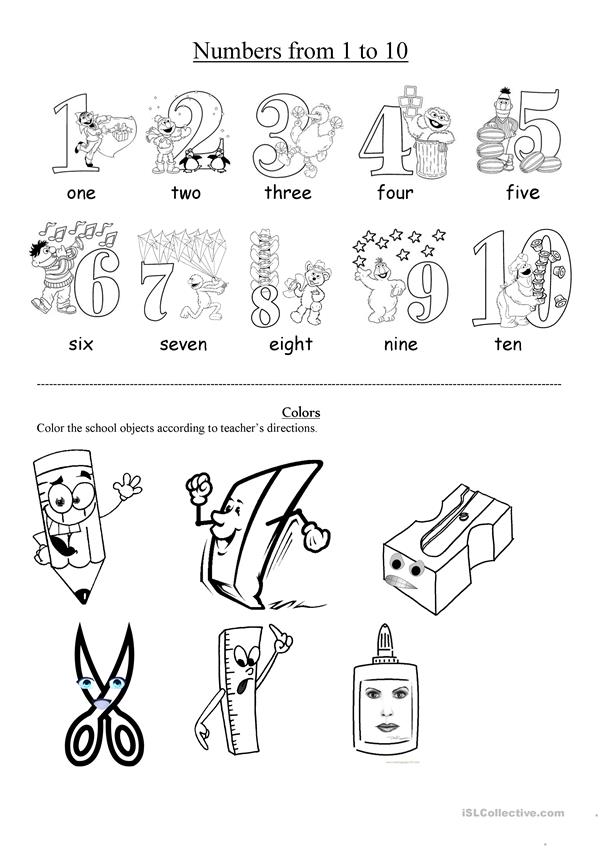 Write the number and paint.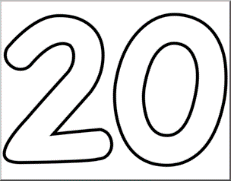 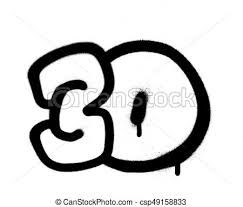 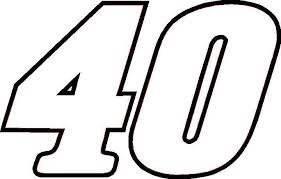 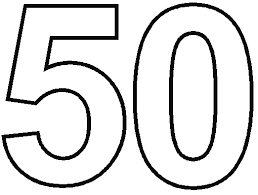 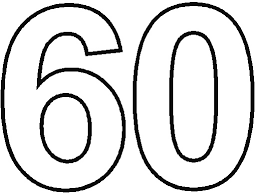 ________(purple)	_________(yellow)         _________(blue)	_________(orange)	_________(brown)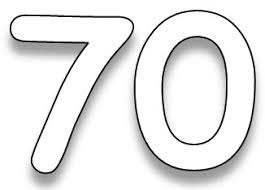 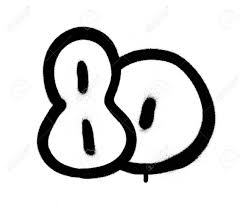 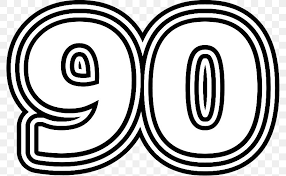 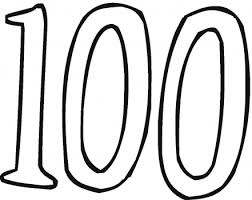 _________(green)		_________(red)	  _________(black)		_________(pink)Answer key2. Twenty – thırty – forty – fifty – sixty – seventy – eighty – ninety – one hundredName: ____________________________    Surname: ____________________________    Nber: ____   Grade/Class: _____Name: ____________________________    Surname: ____________________________    Nber: ____   Grade/Class: _____Name: ____________________________    Surname: ____________________________    Nber: ____   Grade/Class: _____Assessment: _____________________________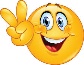 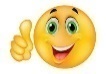 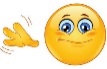 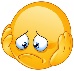 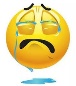 Date: ___________________________________________________    Date: ___________________________________________________    Assessment: _____________________________Teacher’s signature:___________________________Parent’s signature:___________________________